InhoudsopgaveInleiding										2.Visie  tevens beschreven in pedagogisch beleidsplan		3.Algemene informatie								4.De groepsindeling							4.Dagritme									4.Rituelen									6.Pedagogisch medewerkers						7.Openingstijden								7.Kennismaking								8.Oudercontacten								8.Het vier ogen principe							9.Afspraken tussen pedagogisch medewerksters			9.Ontwikkeling en begeleiding							10.Pedagogisch handelen							11.Omgaan met baby’s							11.Ontwikkelingsgebieden							12.Het volgen van de ontwikkeling					14.Materialen en activiteiten						15.Dagtaken										16.De slaapruimtes									18.InleidingVoor u ligt het pedagogisch werkplan van kinderdagverblijf Pomponella. Het pedagogisch beleidsplan en het pedagogisch werkplan vormen samen één geheel. In het pedagogisch werkplan wordt verder in gegaan op gewoontes, rituelen en onze manier van werken.Het pedagogisch werkplan en het pedagogisch beleidsplan zijn in te zien op de groep. Mochten ouders interesse hebben in het lezen hiervan, dan kunnen zij terecht bij de pedagogisch medewerksters.VisieOnze visie wordt tevens beschreven in het pedagogisch beleidsplan. Wij gaan ervan uit dat elk mens uniek is, iedereen vindt andere dingen leuk, heeft eigen talenten en een eigen inbreng in zijn omgeving.
Het is belangrijk om de verschillen in mensen te herkennen, maar ook ze te erkennen.
Zo ook elk kind……Elk kind wordt geboren als een krachtig, competent wezen, met eigen talenten en eigen mogelijkheden.Elk kind ontwikkeld zich op z´n eigen tempo. Kinderen zijn van nature nieuwsgierig en kinderen willen zelf ontdekken en onderzoeken. Van de ervaringen die zij hierbij opdoen leren kinderen en groeien zij.
Ze leren van elkaar, door naar elkaar te kijken, contacten te leggen en reacties uit te lokken.
Kinderen leren door zich te verwonderen, door te ontdekken en ervaringen op te doen.Mensen in de omgeving van het kind (ouders, leraren, pedagogisch medewerkers, e.d.) hebben invloed op de ontwikkeling en op het leren van kinderen. 
Wij willen een positieve bijdrage leveren aan de ontwikkeling van het kind. We vinden het belangrijk om dit in samenwerking met de ouders te doen.Belangrijk hierbij vinden wij, wederzijds vertrouwen, respect voor elkaar en openheid naar elkaar.Het kinderdagverblijf biedt veel mogelijkheden om te ontwikkelen. Het is een omgeving waarin kinderen kennis kunnen maken met anderen. Er zijn in de groep allemaal unieke volwassenen en kinderen, met ook weer eigen talenten, interesses, achtergronden en karakters.
Dit biedt veel verschillende leermogelijkheden en een gelegenheid om te oefenen en een begin te maken met democratisch burgerschap waarin iedereen belangrijk is en ieders mening telt.Algemene informatieDe groepsindeling:Op kinderdagverblijf Pomponella hebben wij één verticale-flex groep. 
Er mogen per dagdeel maximaal 16 kinderen opgevangen worden. Een verticale groep houdt in dat de leeftijd kan variëren van 0 tot 4 jaar. Bij een volle groep zullen er 3 pedagogisch medewerkers aanwezig zijn. Er wordt hierbij gekeken naar het leidster – kind ratio.  
Een flexibele opvang houdt in dat ouders hun kinderen op verschillende dagen en tijden kunnen brengen.Dagritme:6.30 gaan wij open. De pedagogisch medewerker zorgt ervoor dat het speelmateriaal uitnodigend klaar staat, zodat de kinderen meteen kunnen gaan spelen.
Tussen 6.30 en 9.00 komen de kinderen binnen. Ze kunnen vrij spelen of aan tafel een activiteit doen (bijv. puzzelen). De pedagogisch medewerker begroet alle kinderen en ouders persoonlijk en neemt hier de tijd voor. Daarna nemen we rustig afscheid van de ouders.
Om 9.15 gaan we samen met de kinderen opruimen. We zingen hierbij een liedje, zodat het voor de kinderen duidelijk is wat er gaat gebeuren. Eén van de pedagogisch medewerker maakt het fruit en het drinken klaar met behulp van de kinderen. Het fruit wordt aan tafel bereid, zodat de kinderen erbij betrokken worden of er wordt een schaal fruit gemaakt.
Om 9.30 gaan we samen met de kinderen aan tafel of in de kring. We maken een praatje met de kinderen over het thema of over iets dat hen bezig houdt of we zingen een liedje of lezen een boekje. Vervolgens gaan we fruit eten en wat drinken. We betrekken de kinderen hier zo veel mogelijk bij. Ze mogen elkaar helpen, zelf drinken inschenken of rond lopen met de fruitschaal. 
Na het fruitmoment gaan de kinderen naar de wc of worden zij verschoond.Rond 10.30 wordt er een activiteit gedaan. Er wordt hierbij gekeken naar het thema of naar waar de kinderen op dat moment mee bezig zijn. We laten bij de activiteiten heel veel uit de kinderen zelf komen. De kinderen worden niet verplicht om mee te doen met de activiteit. De activiteit kan een knutsel zijn, maar ook dansen of een boekje lezen. Daarnaast is er gelegenheid om buiten te spelen. De kleinste kinderen mogen alleen onder begeleiding naar buiten. De 2- en 3 jarigen mogen zelfstandig buiten spelen. Hierbij wordt er op gelet of een kind dat aan kan en naar de samenstelling van de groep. Van binnenuit worden de kinderen die zelfstandig buiten spelen in de gaten gehouden.
Om 11.20 wordt er weer samen opgeruimd. Er wordt hierbij weer het opruimlied gezongen. Daarna gaan alle kinderen hun handen wassen en de ‘grote’ kinderen nogmaals naar de wc. De tafel wordt gedekt, hier mogen de kinderen bij helpen. Iedereen krijgt de gelegenheid om zelf zijn broodje te gaan smeren en voor de kleinsten smeren wij een broodje. Daarna zingen we ‘smakelijk eten’. 
Om 12.15 gaan de kinderen naar de wc, of worden zij verschoond. De kinderen die naar bed gaan worden klaargemaakt om te gaan slapen. We nemen hier de tijd voor. En proberen de kinderen zoveel mogelijk te stimuleren om zichzelf uit te kleden. Sommige baby’s gaan nog 2 keer per dag naar bed, we houden zoveel mogelijk het ritme van het kind aan.
Tussen 13.00 en 14.30 mogen de kinderen die niet naar bed hoeven vrij spelen of een activiteit doen aan tafel. Ook is er op dit moment vaak tijd om met de ‘grotere’ kinderen een spelletje te doen.
Rond 15.00 worden de kinderen uit bed gehaald. Nadat de kinderen aangekleed zijn (ook hier nemen wij de tijd voor en geven wij hen de gelegenheid om zoveel mogelijk zelf te doen) gaan we gezamenlijk aan tafel. Er wordt wat gedronken en  gegeten. De middagsnack kan zijn een ontbijtkoek, een cracker, een soepstengel, een beker yoghurt enz. 
Daarna mogen de kinderen vrij spelen, dit kan binnen of buiten.Om 16.30 worden alle kinderen weer verschoond of gaan ze naar de wc.Om 17.00 gaan we met de kinderen die er nog zijn aan tafel, zodat ze nog wat kunnen drinken.De kinderen worden opgehaald tussen 15.15 en 18.00. We nemen de tijd om aan de ouders te vertellen hoe het die dag gegaan is.Voor de baby`s wordt zoveel mogelijk het dagritme van thuis aangehouden, wat betreft de voeding en het slapen.Dit wordt besproken tijdens het intake gesprek en daarna blijven we hierover in overleg met de ouders, zowel mondeling, als via een kinderdagverblijfboekje, dit boekje wordt gebruikt tot het kind 1 jaar is.Bij de baby`s neemt de verzorging een groot deel van de dag in beslag. Bij die verzorging gaat het om meer dan voeden en een schone luier. Het zijn ook belangrijke momenten, waarbij de baby alle aandacht krijgt. Er wordt tegen hem/haar gepraat, geknuffeld, liedjes gezongen of er wordt een spelletje met handen, voeten en gezicht gedaan.Op deze manier bieden we de baby een veilig gevoel en bouwen we een vertrouwens band met hem/haar op.     Rituelen:Met rituelen bedoelen wij de steeds terugkerende momenten op de groep. Zij zijn belangrijk omdat zij veiligheid en houvast geven. Rituelen kunnen groot en ingewikkeld zijn, maar ze kunnen ook klein en eenvoudig zijn. Zo is de manier hoe wij opruimen (in combinatie met een opruimlied) ook een ritueel. Bij rituelen kun je verder denken aan het bereiden van maaltijden, het samen eten of de verschoonmomenten. Iets wat minder vaak voor komt is het eten van beschuit met muisjes als er een broertje of een zusje geboren is. Pedagogisch medewerkers:De kinderen worden opgevangen door gekwalificeerde pedagogisch medewerkers die minimaal beschikken over een mbo opleiding niveau 3. Er wordt wekelijks gekeken naar het aantal kinderen. Het aantal pedagogisch medewerkers wordt daarop aangepast. Op momenten dat een pedagogisch medewerker alleen op de groep staat is er een achterwacht. We zorgen op de achterwacht momenten ervoor dat we binnen 10 minuten op de groep kunnen zijn. Is dit niet mogelijk dan is één van de partners van Thea of Priscilla achterwacht, zij zijn hiervan op de hoogte. Afhankelijk van hoe laat het eerste kind komt begint de eerste pedagogische medewerker. Zij mag alleen op de groep staan tot 9 uur, dan komt er een tweede pedagogisch medewerker. Mocht er bij de telling vooraf blijken dat er al eerder 5 of meer kinderen zijn, dan wordt de tweede pedagogisch medewerker ingezet op het moment dat er 5 kinderen binnen zijn. Hierbij wordt gelet op de leidster-kind ratio. Tussen 13.00 en 14.30 gaan de pedagogisch medewerkers pauze houden, als de groepsgrootte dit toelaat.Er wordt om 16.30 gekeken naar het aantal kinderen, maar ook naar de situatie of er een pedagogisch medewerker naar huis kan. Bijv. als er maar 6 kinderen op de groep zijn, maar is het toch nog hectisch, dan blijft de pedagogisch medewerker langer.  Openingstijden:Kinderdagverblijf Pomponella is op werkdag geopend van      06.30 tot 18.00, inclusief de schoolvakanties.

Uitgezonderd van de erkende feestdagen.Nieuwjaarsdag;Tweede paasdag;Koningsdag;Hemelvaartsdag;Tweede pinksterdag;Sinterklaas avond sluiten wij om 16.00;Kerstavond sluiten wij om 16.00;Eerste kerstdag;Tweede kerstdag;Oudjaarsavond sluiten wij om 16.00.Kennismaking:Voordat een kind start bij ons op de groep vindt er een kennismaking plaats. Allereerst kunnen de ouders een afspraak maken voor een rondleiding. Ze mogen ook zo naar binnen lopen, het is dan alleen wel de vraag of we op dat moment tijd hebben om de ouders rond te leiden. Bij de rondleiding krijgen de ouders een eerste indruk van de groep. 
Als de ouders geïnteresseerd zijn, kunnen zij een inschrijfformulier krijgen en invullen. Als we dit binnen hebben maken we een afspraak voor een intakegesprek. Bij een intakegesprek proberen we zoveel mogelijk te weten te komen over de ouders en hun kind. (Vaste gewoontes, rituelen, knuffels, speen, e.d.) We vertellen over de gewoontes en de regels op de groep.
Tijdens het intakegesprek kunnen wenafspraken gemaakt worden. Deze zullen 1 à 2 weken voor de startdatum worden ingepland. Ouders kunnen er eventueel in het begin nog even bij blijven en daarna rustig afscheid nemen. Het valt niet altijd mee om je kind achter te laten en dan is het prettig als ouder zijnde als jezelf ook wat van de sfeer op het kinderdagverblijf hebt kunnen proeven. Afhankelijk van hoe het gaat, worden er meerdere wenafspraken gemaakt.Ouders kunnen altijd bellen om te vragen hoe het met hun kind gaat.Oudercontacten:De ouders en de kinderopvang delen de verantwoordelijkheid voor de verzorging en de opvoeding van het kind. Om een kind goed op te kunnen vangen is het belangrijk dat wij op de hoogte zijn van de thuissituatie. Of in ieder geval voor zover dit van belang is voor de opvang.
Andersom moeten de ouders ook weten hoe de dag op het kinderdagverblijf is verlopen, hoe het kind zich daar gedraagt en voelt e.d.Contacten met ouders zijn er natuurlijk tijdens de haal- en breng momenten. Als ouders of pedagogisch medewerkers behoefte hebben aan een uitgebreider gesprek over hun kind, dan kan daarvoor altijd een afspraak gemaakt worden.
Jaarlijks vindt er een oudergesprek plaats. Dit gesprek biedt de gelegenheid om op een rustig moment te praten over de ontwikkeling en het welbevinden van het kind. Vooraf aan deze gesprekken hebben de pedagogisch medewerkers het kind geobserveerd. We maken hier gebruik van observatiemethode ZIKO. Het uitgangspunt van deze observatie is het krijgen van een algeheel beeld van het welbevinden van het kind. Er wordt gekeken naar het individuele kind en naar het kind in groepsverband.Het vier ogen principe:Wij maken gebruik van het vier ogen principe. Dit houdt in de praktijk in dat de pedagogisch medewerkers de werkzaamheden alleen kan verrichten terwijl hij/ zij gezien of gehoord kan worden door een andere volwassene.
Dit betekend dat altijd iemand moet kunnen meekijken op het kinderdagverblijf. Met vier ogen, kan dus ook vier oren worden bedoeld. Richtlijnen voor de uitvoering:Ramen worden niet dichtgeplakt, met bijvoorbeeld werkjes of aankondigingen.De hoekjes worden op kind hoogte gecreëerd, zodat de pedagogisch medewerker de ruimte in zijn geheel kan overzien.In de slaapkamers staan babyfoons die ook aanstaan en beluisterd worden, in één slaapkamer staat een beeldbabyfoonDe pedagogisch medewerkers durven elkaar aan te spreken. De tuin is van buitenaf in te zien.Ook ouders behoren tot het vier ogen principe tijdens haal en breng momenten.We hebben camera`s op de groep hangen, waar we gebruik van maken, als er 1 pedagogisch medewerker aanwezig is. Dit kan gebeuren op momenten dat er 6 of minder kinderen aanwezig zijn. Deze mogen alleen aan staan tussen 9.00 en 15.15. Hier voor en hierna zijn de ouders ook onderdeel van het vier ogen principe.Afspraken tussen de pedagogisch medewerkers m.b.t. de veiligheid en gezondheidDe volgende regels worden vastgelegd, zodat er geen misverstanden kunnen ontstaan. En zodat alle pedagogisch medewerkers hier op de zelfde manier mee omgaan.Een kind wordt nooit alleen gelaten op de commode;Tassen van de pedagogisch medewerkers worden in de gangkast opgeborgen;Schoonmaakmiddelen niet onbeheerd laten staan;Schoonmaakmiddelen/ shampoo etc. direct na gebruik hoog opruimen;Spenen van flessen worden gecontroleerd als ze worden uitgekookt;We laten de kinderen niet alleen in de keuken;We laten de kinderen niet in de keuken als we aan het koken zijn;Stuk speelgoed meteen verwijderen, weggooien of repareren.Natte vloer (bijv. drinken omgevallen) maken we direct schoon en droog;We ventileren dagelijks;We hebben vaste opruimmomenten op de dag, zodat er niet teveel speelgoed rondslingert;Tijdens eet- en drink momenten blijft er 1 pedagogisch medewerker bij de kinderen aan tafel zitten. De andere pedagogisch medewerker is op dat moment de vliegende keep. Die staat op als de telefoon gaat, er aangebeld wordt of nog iets uit de keuken gehaald moet worden.Bij twee pedagogisch medewerkers is er één pedagogisch medewerker steeds op de groep.We streven ernaar de kinderen voor 13.00 op bed te hebben en het lokaal en de keuken netjes te hebben. Zodat de eerste pauze genomen kan worden om 13.00.Voor 16.30 moeten keuken, slaapkamer en groepsruimte netjes zijn. Zodat de eerste leidster naar huis kan.Ontwikkeling en begeleiding
Zie voor verdere pedagogische richtlijnen het Pedagogisch beleidsplan.Pedagogisch handelen:
De interactie van de pedagogisch medewerker met de kinderen speelt een belangrijke rol op het kinderdagverblijf. Er wordt een vertrouwensband opgebouwd met de kinderen, waardoor de rol die de pedagogisch medewerker kan spelen in de ontwikkeling van het kind optimaal kan zijn.Alle pedagogisch medewerkers beschikken sowieso over een aantal pedagogische interactievaardigheden in de omgang met kinderen, namelijk:Respect voor autonomie;Sensitiviteit;Praten en uitleggen;Grenzen en structuur;Persoonlijke competenties;Interactie tussen kinderen.Deze vaardigheden worden verder uitgelegd in het pedagogisch beleidsplan. (Hoofdstuk 6, blz. 12 en 13)Omgaan met baby’s:
Waarom huilen baby’s? 
Huilen is normaal voor een baby. Het is zijn communicatiemiddel. Een baby huilt omdat er een reden is. Er is vaak onenigheid over wat het beste is voor kinderen als ze huilen. Moet je altijd meteen reageren of moet je baby’s af en toe laten huilen, omdat je kinderen anders aanleert dat ze aandacht krijgen als ze huilen? Baby’s in de eerste maanden of als zij nog maar net bij ons op de groep zitten bieden wij zoveel mogelijk troost en wij kalmeren ze, zodat ze een gevoel van veiligheid en geborgenheid kunnen ontwikkelen. Wij letten hierbij op de persoonlijkheid van het kind. Bijv. is een kind éénkennig, dan heeft hij/zij veel behoefte om bij vaste pedagogisch medewerkers te zijn, wij spelen hier op in door beschikbaar te zijn voor het kind. Of huilt hij of zij nooit, dan zullen wij zo spoedig mogelijk gaan kijken wat er aan de hand is. Naarmate ze ouder worden gaan wij selectiever om met de huiltjes van de baby’s. Wij proberen goed op de verschillende soorten huiltjes te letten, zodat wij weten wat er aan de hand is met de baby. Op die manier kunnen we een goede afweging maken of we de baby moeten troosten of even moeten afwachten. Wij gaan hierbij op gevoel af, overleggen met collega’s en zullen hier (bij veel huilen door het kind) in overleg treden met de ouders.Wat kunnen we doen?
Wanneer de baby huilt controleren we:Of de baby in de juiste houding ligt;Of de kleding niet hindert;Of de baby de juiste temperatuur heeft;Of er geen natte/ vieze luier is;Of er een boertje gelaten moet worden;Of hij last heeft van krampjes;Of de baby honger heeft;Of er teveel/ te weinig prikkels zijn.Hoe troosten we een baby?
Zachtjes praten helpt soms, je stem en je aanwezigheid zijn meestal geruststellend. We proberen de jonge baby’s op de volgende manier te troosten.In de eerste plaats is het belangrijk het kind te leren kennen. Dit doen wij door goed naar het kind te kijken, door te kijken naar wat de baby boeit en door hetgeen waar de baby naar kijkt te benoemen. Belangrijk is hierbij om goed op de reactie van de baby te letten.Soms kunnen ritmische bewegingen ook kalmerend werken. Op schoot of op de arm, maar vaak ook rijdend in de wagen komen veel huilende baby’s tot rust. Vaak werkt een combinatie van verschillende methodes het beste (al rondlopend een liedje zingen).Ontwikkelingsgebieden:Wij richten ons op een aantal verschillende ontwikkelingsgebieden. Deze ontwikkelingsgebieden vormen de inhoud van de speelleeromgeving en van de thema’s. Alle ontwikkelingsgebieden komen evenwichtig en in samenhang aan bod. 
Hieronder een aantal ontwikkelingsgebieden:Persoonlijkheidsontwikkeling:Zelfredzaamheid, zelfvertrouwen, zelfstandigheid, zelfcontrole en doorzettingsvermogen. Zo groeien kinderen op tot zelfstandige individuen.Sociaal-emotionele ontwikkeling:Leren omgaan met zowel de eigen gevoelens als die van andere. Ontwikkeling van de waarneming:Voelen, proeven, ruiken, zien en horen. We stimuleren de kinderen om al hun zintuigen te gebruiken. Een belangrijke voorwaarde om de wereld te ontdekken.Taalontwikkeling:Communiceren met kinderen en volwassenen, de woordenschat uitbreiden en actief voorlezen. We nodigen de kinderen uit om te praten en bereiden ze voor op het leren lezen.Denkontwikkeling:Ordenen van kleuren en vormen, maar ook omgaan met getallen en leren tellen.Oriëntatie op ruimte, tijd en wereldverkenning:Het benoemen van lichaamsdelen, de kamers in huis, de buurt of op reis gaan. Motorische ontwikkeling:Grote en kleine motorische vaardigheden. We laten de kinderen springen en dansen, maar ook omgaan met stiften, potloden en scharen.Creatieve ontwikkeling:We stimuleren de kinderen creatief te zijn door samen muziek te maken en te beleven door te dansen. De kinderen werken aan hun beeldende ontwikkeling door creatief om te gaan met kleuren, vormen, licht, ruimte, e.d. Ze leren diverse materialen kennen, zoals klei, verf, papier, e.d.Het volgen van de ontwikkeling:Ieder kind heeft zijn eigen documentatiemap. Hierin worden foto’s  gedaan die gemaakt worden van het kind met daarbij een verhaaltje. Het is dus ook een leuk aandenken aan hun tijd op het kinderdagverblijf.
Kinderen worden geobserveerd, via het kind volgsysteem ZiKo.
ZiKo is een volgsysteem voor het welbevinden, de betrokkenheid en de ontwikkeling van baby’s en peuters in de kinderopvang. Het volgsysteem helpt de pedagogisch medewerkers om hun aanpak nog beter af te stemmen op wat het kind voor zijn/haar ontwikkeling nodig heeft.
Er wordt gekeken naar de volgende ontwikkelingsgebieden:Grote motoriek;Kleine motoriek;Taal;Verstandelijke ontwikkeling;Ontdekken van de wereld;Sociale ontwikkeling;Goed in je vel zitten;Zelfsturing/ ondernemen.
Deze ontwikkeling word in gevuld in ‘mijn portret’.
Op dit portret beschrijft de pedagogisch medewerkster haar beeld van het kind, hoe zij het kind kent.
Het invullen verloopt in 6 stappen.                                           De pedagogisch medewerkster gaat na:Hoe het kind zich voelt op de opvang;Wie het kind nu is;Zijn/ haar spel en relaties;Zijn ontwikkeling;Welke vragen hij/zij heeft aan de ouders;Wat hij/zij nog meer voor dit kind kan doen.Materialen en activiteiten:Er worden diverse spelmaterialen aangeboden die passen bij de interesse van de kinderen. Naast gericht speelgoed (poppen, puzzels, boeken, e.d.) maken wij ook gebruik van andere materialen en voorwerpen die de kinderen kunnen uitdagen in hun creativiteit en spel. Denk hierbij aan kosteloos materiaal (dozen, kurken, e.d.), natuurlijk materiaal (stenen, zand, water, e.d.) en levensecht materiaal (keukenartikelen, e.d.)We proberen iedere dag een moment te vinden om met de kinderen naar buiten te gaan. Als de zon schijnt, wordt er bijvoorbeeld met zand gespeeld en als het regent kunnen de kinderen bijvoorbeeld even in de plassen stampen en als het sneeuwt kunnen we een sneeuwpop maken.Daarnaast wordt ook de verzorging van de kinderen gezien als een dagelijkse activiteit. Het is een mooi moment om de kinderen individuele aandacht te geven. En het is een belangrijke activiteit ter bevordering van de zelfredzaamheid en sociale interactie. 
Verzorgende activiteiten zijn bijvoorbeeld, voeden, eten en uit- en aankleden.DagtakenBij openen:Hek openen: sleutel ligt in de la in de keuken;Brievenbus controleren: sleutel ligt in de la in de keuken;Zo nodig verwarming aanzetten;Babyfoons aan in de slaapkamer en op de groep;Brood uit de vriezer halen;Mail controleren;Ramen slaapkamer openen.Bij afsluiten:Keuken opruimen, netjes achterlaten:Zorg dat de afwas opgeruimd is;Handdoek, theedoek en vaatdoek in de was doen en vervangen;Vuilnisbak legen en nieuwe vuilniszak erin doen;Ramen dicht doen.Lokaal netjes achterlaten:Speelgoed in de juiste hoeken (gesorteerd) netjes achterlaten;Luieremmer legen en vervangen;Prullenbak legen;Tafel netjes achterlaten;Ramen dicht doen;Babyfoons uit het stopcontact;Verwarming uitzetten;Geen rommel op de grond, zo nodig vegen.Slaapkamer netjes achter laten:Bedjes controleren, eventueel afhalen en anders netjes opmaken;Rolgordijnen omhoog;Babyfoons uit het stopcontact;Ramen dicht.Buitenspeelplaats netjes achterlaten:Speelgoed opruimen;Stoepkrijt in het daarvoor bestemde bakje;Hek op slot.Controleren of de achterdeuren op slot zijn;Laptop in de kantoorkast zetten;Kantoorkast op slot doen.Wat moet er wekelijks gedaan worden:Dinsdag  om de week ’s middags vuilnisbak aan de weg zetten;Woensdag  vuilnisbak binnen halen;Vrijdag  temperatuur van de koelkast controleren en noteren op het daarvoor bestemde formulier;Vrijdag  map in orde maken voor aankomende week:- nieuwe presentielijst;- nieuwe schoonmaaklijsten;- oude lijsten opruimen.Wat moet er maandelijks gedaan worden:1ste van de maand  flex ouders factureren;15de van de maand  reguliere ouders factureren;15de van de maand  automatische incasso regulier;25ste van de maand  automatische incasso flex.Wat moet er gedaan worden na een oudergesprek:Contract in orde maken + opsturen;Papieren opruimen in map kind gegevens;Adresbakje;Mandje in orde maken;Foto maken voor in de gang;Na 3 maanden evaluatie formulier;Machtigingsformulier.De slaapruimtesDe slaapruimtes worden dagelijks geventileerd, door ’s morgens meteen de ramen open te zetten.
We hebben goed gekeurde ledikanten voor de kinderen.
De kinderen slapen onder een laken en een deken, wij gebruiken geen dekbedden. 
De kinderen hebben eigen slaapzakken mee. Als ze thuis zonder slaapzak slapen kan dat op het kinderdagverblijf ook.
De kinderen hebben zoveel mogelijk een eigen bed met het oog op de hygiëne en duidelijkheid voor het kind. Zodat ze precies weten welk bedje van hem of haar is.Vrijdags worden de lakens verschoont en gewassen. Zodra het bed vuil is wordt het uiteraard eerder verschoont.
De dekens worden maandelijks gewassen en op de schoonmaaklijst wordt bij gehouden wanneer dat gedaan is.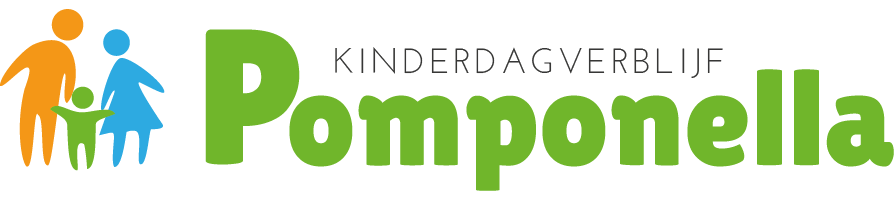 